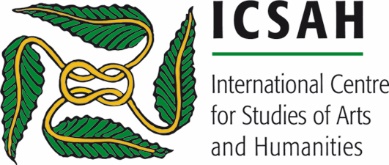 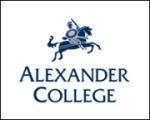 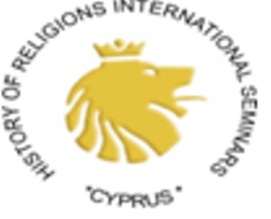 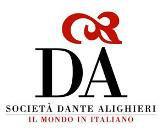 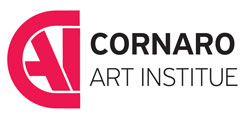 First International Conference on Arts and HumanitiesAlexander College/UWE Larnaca23rd 25th June 2017CONFERENCE PROGRAMFriday 23rd 09.00: Presentation by Umberto Mondini.Historical Section09.30: Prof. Theodoros Mavrojannis, Ass. Professor of Ancient History, Department of History and Archaeology, University of Cyprus«Il testamento regio di Cirene in favore di Roma nel 155 a.C. e la posizione di Cipro nel regno dei Tolomei». (It.)10.00: Dr. Marios Kamenou, Phd Candidate, University of Cyprus «Il Culto Aniconico di Afrodite nell’antica Cipro». (It.)10.30: Alina Kamenou, Phd Candidate, University of Cyprus« Asylum and hybris. From Homer to the Ephesian Vespers ». (En.)Oriental Section11.00: Prof. Sandrine Prévot, Université Paris X Nanterre«Pastoral Nomadism in India: an adaptation to Indian modernity.» (En.)11.30: Umberto Mondini, Professor of History of Religions, Pontificia Universitas Salesiana Roma«Pabuji: a Nomadic God.» (En.)12.00: Dr. Francesca Rosati Mantovani, Phd Candidate, University of Leiden ''Islam in China. Muslim Women, ethnicity and the Islamic law in Linxia''. (En.)12.30: Dr. Elena Musumeci, Sapienza Università di Roma«Il Cambiamento tra gli Akha del sudest Asiatico.» (It.)01.30 pm – 02.30 pm LUNCH BREAK02.30 pm: Dr. Anita Agostini, Phd Candidate Chiang Mai University Thailand«Genealogy of a Mission: The Case of the Eastern Burma Mission.» (En., in videoconference from Thailand)02.45 pm: Sivia Berini, Sapienza Università di Roma«La Medicina Tradizionale dei Mocovì del Chaco Argentino.» (It., in videoconference from Rome).03.00 pm: Prof. Giuseppina Semola, Dante Alighieri Society«Tre figure femminili Cipriote nella Letteratura Italiana.» (It.)03.20 pm: Rowena Burlenghi, Language Center of the University of Cyprus«La letteratura di viaggio a Cipro, il caso Baker.» (It.)03.45 pm: BOOK LAUNCHDr. Francesca Rosati Mantovani: L’Islam in Cina, L’Asino d’Oro Edizioni. Roma 2017. (In Italian)04,15 pm: Capt. Antonio Chialastri: La Vita del Pilota di Linea dopo Germanwings. IBN Roma 2017. (In Italian)Saturday 24th (at the Dante Alighieri Society in Larnaca)09.00: Dr. Galina Ershova, Centro de Estudios mesoamericanos Yuri Knorosov, Russian State University for the Humanities «El fenómeno de la conservación del cuerpo del lama budista en Buriatia.» (Sp.)10.00: Round Table «La letteratura italiana nella cultura cipriota». Sunday 25th  09.00: Guided Tour at the ancient Kition. 